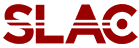 Leave Blank                                MFD NON-COMPLIANCE REPORT # 27498-63PART NAME:ALIGNMENT PIN 2DATE:7/6/127/6/127/6/12PF/SA NO.:PF-380-545-30 R0INSPECTOR:K. CABANK. CABANK. CABANWORK ORDER NO.:27498-63 & 27937-50ENGINEER:E. KRAFTEXT.:2061VENDORMFDROUTE TO:MTLFNSHMTLFNSHMTLFNSHReason For Non-Compliance:Action (UAI,RWK,SCRP)** NCR IS FOR BOTH MFD W/O#: 27498-63 & 27937-50 (QTY: 4 PER W/O)ALL PARTS (8 TOTAL)  ARE UNDERSIZED.   SEE ATTACHED PROFILE PLOTS FOR EACH PART.  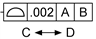 PART #3 ONLY, SPHERICAL RADIUS NOMINAL SR .188 MEASURES .179, BUT SHAFT DIAMETER TOLERANCE IS .375 ± 0.020.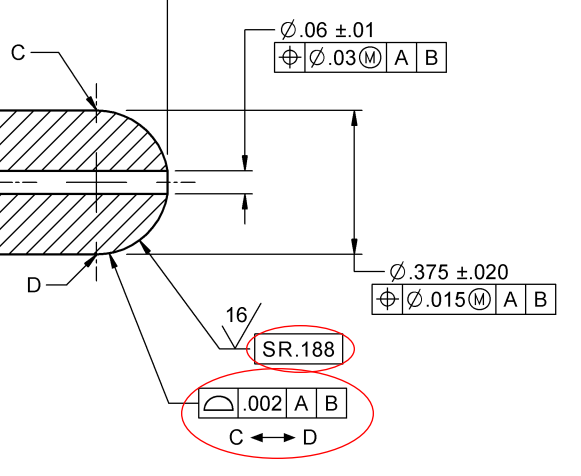 Engineer Signature:Date: